Задания на оценку "4". Ф.И.___________________________Найдите равные фигуры на рисунке. Сколько клеточек содержит каждая фигура на этом рисунке? Найдите равные фигуры.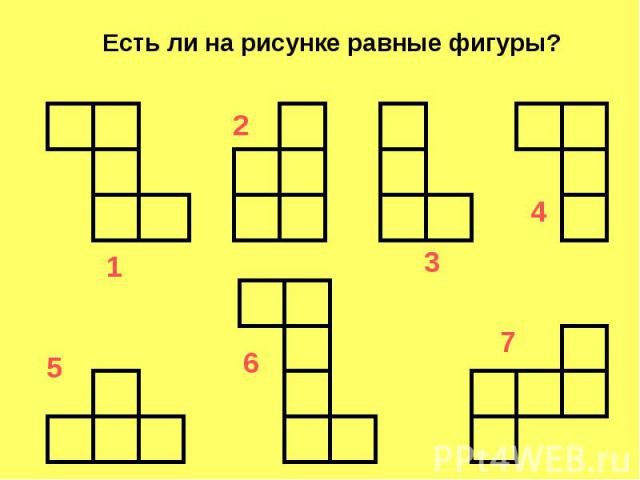 Длина прямоугольника KLMN равна 98см, а его ширина в 14 раз меньше.Чему равна площадь прямоугольника? Задания на оценку "4". Ф.И.___________________________Найдите равные фигуры на рисунке. Сколько клеточек содержит каждая фигура на этом рисунке? Найдите равные фигуры.Длина прямоугольника KLMN равна 98см, а его ширина в 14 раз меньше.Чему равна площадь прямоугольника? Задания на оценку "4". Ф.И.___________________________Найдите равные фигуры на рисунке. Сколько клеточек содержит каждая фигура на этом рисунке? Найдите равные фигуры.Длина прямоугольника KLMN равна 98см, а его ширина в 14 раз меньше.Чему равна площадь прямоугольника? Задания на оценку "4". Ф.И.___________________________Найдите равные фигуры на рисунке. Сколько клеточек содержит каждая фигура на этом рисунке? Найдите равные фигуры.Длина прямоугольника KLMN равна 98см, а его ширина в 14 раз меньше.Чему равна площадь прямоугольника? Задания на оценку "5". Ф.И.___________________________Найдите равные фигуры на рисунке. Сколько клеточек содержит каждая фигура на этом рисунке? Найдите равные фигуры.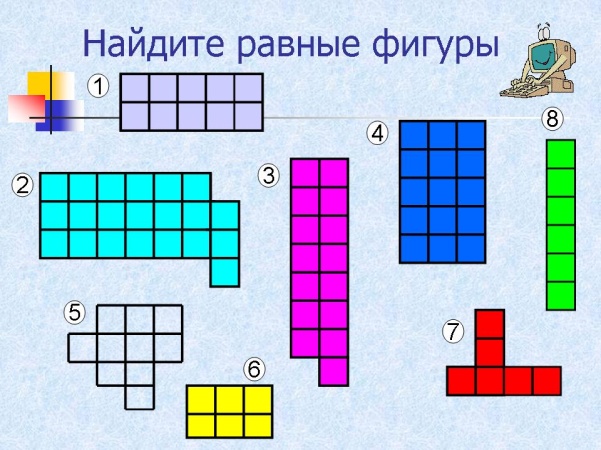 Длина прямоугольника OPRS  равна 247см, а его ширина в 13 раз меньше.Чему равна площадь прямоугольника? Задания на оценку "5". Ф.И.___________________________Найдите равные фигуры на рисунке. Сколько клеточек содержит каждая фигура на этом рисунке? Найдите равные фигуры.Длина прямоугольника KLMN равна 247см, а его ширина в 13 раз меньше.Чему равна площадь прямоугольника? Задания на оценку "5". Ф.И.___________________________Найдите равные фигуры на рисунке. Сколько клеточек содержит каждая фигура на этом рисунке? Найдите равные фигуры.Длина прямоугольника KLMN равна 247см, а его ширина в 13 раз меньше.Чему равна площадь прямоугольника? Задания на оценку "5". Ф.И.___________________________Найдите равные фигуры на рисунке. Сколько клеточек содержит каждая фигура на этом рисунке? Найдите равные фигуры.Длина прямоугольника KLMN равна 247см, а его ширина в 13 раз меньше.Чему равна площадь прямоугольника? 